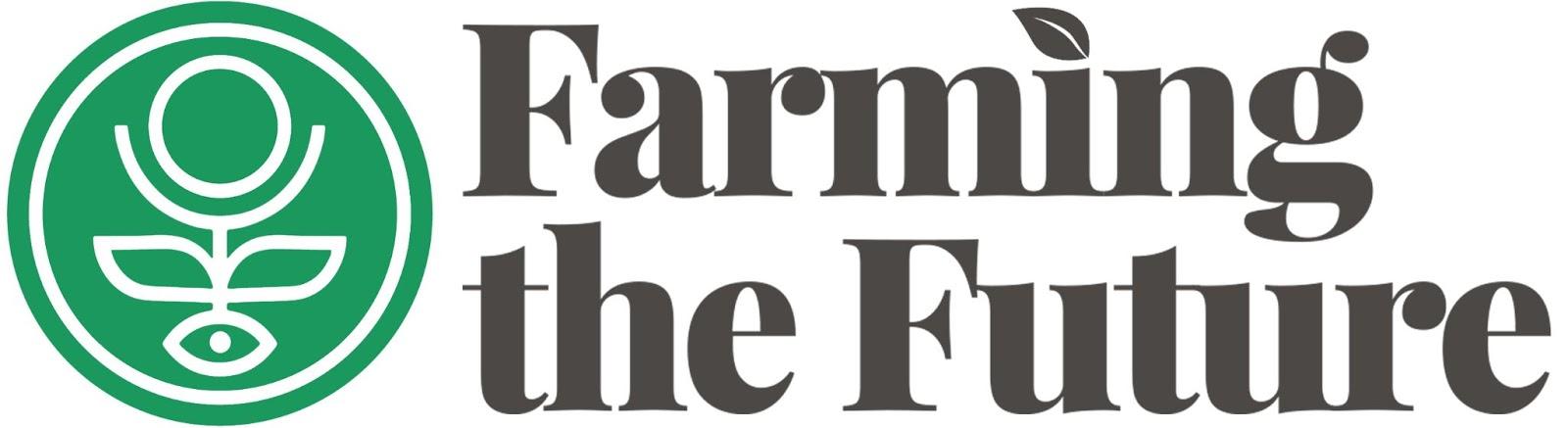 Grant-pool 2024Exploring CollaborationApplication formApply for funds up to £8k to support early stage collaborations. Funding can be used to create space and time within your collaboration to develop collaboration skills, strengthen relationships and develop ideas for collaborative projects. Our goal is that this fund will support organisations wanting to work together to be in a place at the end of the funding where they are ready to apply for project funding, whether with Farming the Future or other funders. Section 1: EligibilityYou must be able to respond 'yes' to all them to be eligible and to continue with the application. 1. Are all the organisations or groups included in the collaboration based in the UK? yes no 2. Does the collaboration include at least 2 organisations/groups? yes no 3. Is at least one of the organisations a previous FTF grantee or has been a named partner in a previous FTF funded collaboration? yes no 4. Can you confirm that the objective of the project is for public benefit? yes no 5.  Have you reviewed the 'What we won't fund' section in the Guidance document?yes no Section 2: Basic InfoPlease provide the  following information from each of the proposed partners in the collaborationOrganisation 1Organisation 1Organisation/group name:  Name of contact :Contact email: Contact phone number:Legal structure and registration number (if applicable)(partners are not required to be legally incorporated)Website or other social channels:Organisation 2Organisation/group name:  Name of contact :Contact email: Contact phone number:Legal structure and registration number (if applicable)(partners are not required to be legally incorporated)Website or other social channels:Please add more as needed Section 3: The Collaboration   1. Why do you want to work together?We are looking for partnerships which can show strategic thinking in their collaboration compositions.  (Suggested word limit of 200 words)2. How do you plan to use the funding? What types of activities will be most helpful to you? (Suggested word limit of 150 words)3. How do you feel this combination of partners will help contribute to a Just Transition?(Suggested word limit of 200 words)4. What kind of projects might this group want to pursue together, further down the line? You do not have to have a specific project but we'd like to know what kind of things you might want to take on together. (Suggested word limit of 150  words)5. Which  of the following approaches does this project fall under ? Creating connections across groups doing similar work   Linking up different parts of the food system  Connecting the agroecological movement with new sectors including but not limited to: health, science, water, climate, gender 6. Which of the 13 Principles of Agroecology does this project contribute to?For more info on each of the principles click the link above or visit our FAQs. (Please tick as many as are applicable)Co-creation of knowledgeSocial values & diets FairnessConnectivityLand & natural resource governance ParticipationEconomic DiversificationSynergyBiodiversityAnimal Health Soil HealthInput ReductionRecyclingSection 4: Finances 1.  How much are you requesting? Grants are capped at £8K2. Please attach a budget for the proposed work. An optional template is available. 3. Does at least one of the collaboration partners have a bank account?yesno 3. How are you proposing to allocate the amount requested?Add more rows as needed. 4. Please explain your reasoning behind your allocation of funding between the partners. Section 5: Data Sharing Please confirm below that you are happy for Farming the Future to hold your information on our database in accordance with the May 2018 change in the General Data Protection Regulation ? We will only ask for information that is directly relevant to the purpose of the grant. 	 Yes 	 NoFTF would like to be able to help connect you with other funders who might be able to fund your work and promote the different kinds of work that need funding within the agroecology movement. Would you be happy for us to share your proposal with other potential funders? Yes  No Would you be happy for us to share a brief overview of the work proposed on our website, newsletter or other publication material to highlight need within the sector? Yes  No What Happens NextThank you for taking the time to tell us about your work. Once you have submitted your application you will receive a confirmation email within 2 weeks. If you have not heard from us after 2 weeks please get in touch. Below is a timeline for the fund:29th March 2024: Application Deadline 3rd May 2024: Decision Notifications Early June: Funding out 31st October 2024: Deadline for full applications to 2 round of Collaborative Projects End Nov 2024: Decision notifications Dec 2024: Funding outIf you have any questions please email Ashley at ashley@farmingthefuture.uk but please do read through the criteria and FAQs to see if your question has already been answered first. Partner Name Percentage %123